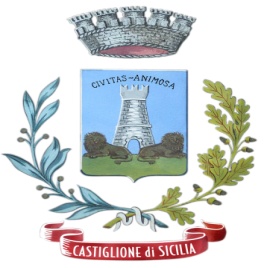 Elezione Parlamento Europeo 08-09 giugno 2024Acquisizione disponibilità degli elettori del Comune ad assolvere l’incarico di scrutatore di seggio elettorale.Si invitano gli elettori di questo Comune, sebbene non iscritti nell’apposito Albo degli Scrutatori, a presentare  entro il 20 Maggio 2024,la propria disponibilità ad essere inseriti in apposito elenco aggiuntivo e a subentrare nell’esercizio delle funzioni di scrutatore in tutti i casi di improvvisa vacanza dei componenti originariamente nominati presso gli uffici sezionali.La domanda  di disponibilità, allegata al presente avviso, potrà essere presentata:presso l’Ufficio Elettorale sito in Via Arc.Calì n.46, che provvederà all’autentica della firma;tramite PEC al seguente indirizzo: urp.castiglionedisicilia@legalmail.it (in tal caso occorre allegare copia del documento d’identità in corso di validità);all’Ufficio Protocollo – Via Arc.Calì 46( in tal caso occorre allegare copia del documento di identità in corso di validita)  